Pays de la LoireCommunauté de Communes Baugesois Vallée35 372 habitants, 7 communes – Maine et Loire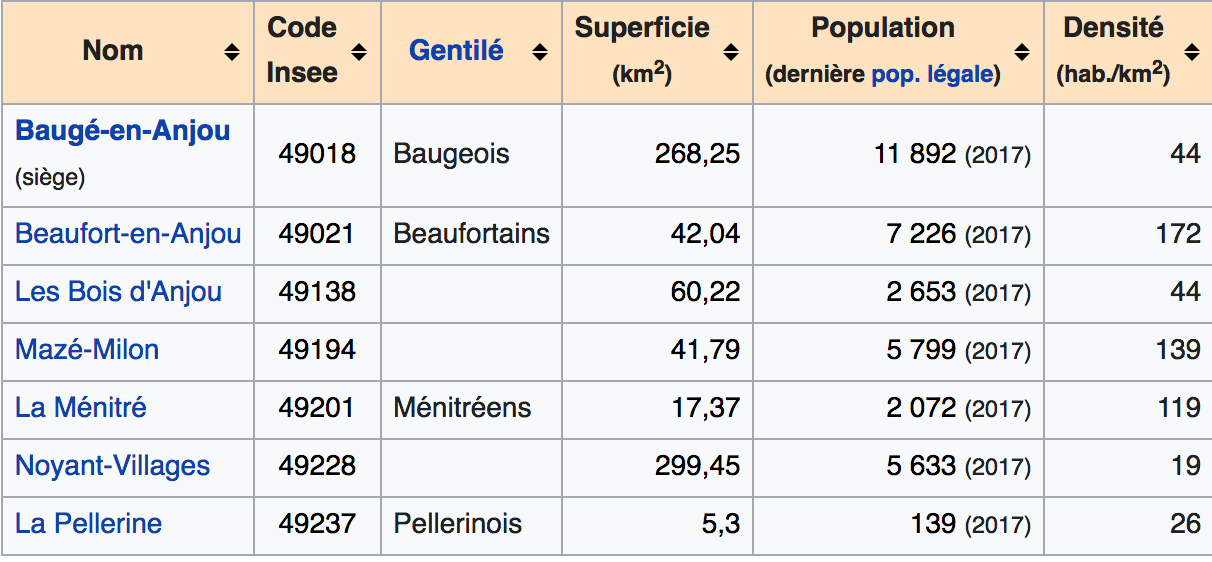 Communauté de Communes Bercé Belinois (Sarthe)19 485 habitants, 8 communes - Sarthe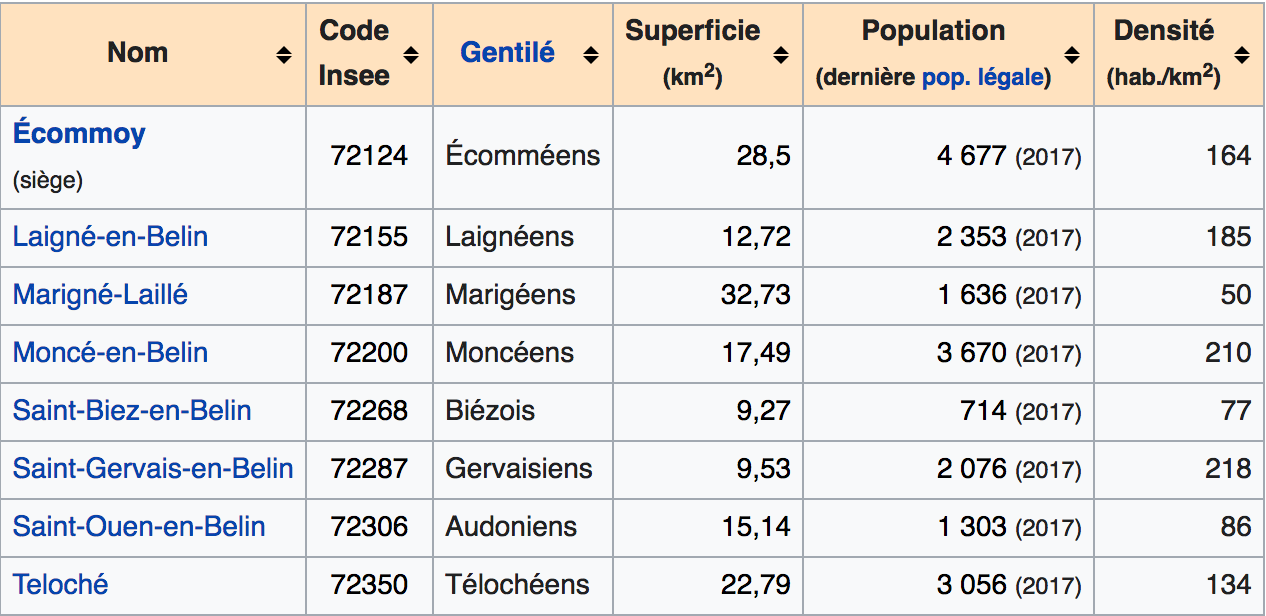 Centre – Val de LoireCommunauté de Communes Touraine-Est Vallées 39 702 habitants, 10 communes – Indre et Loire 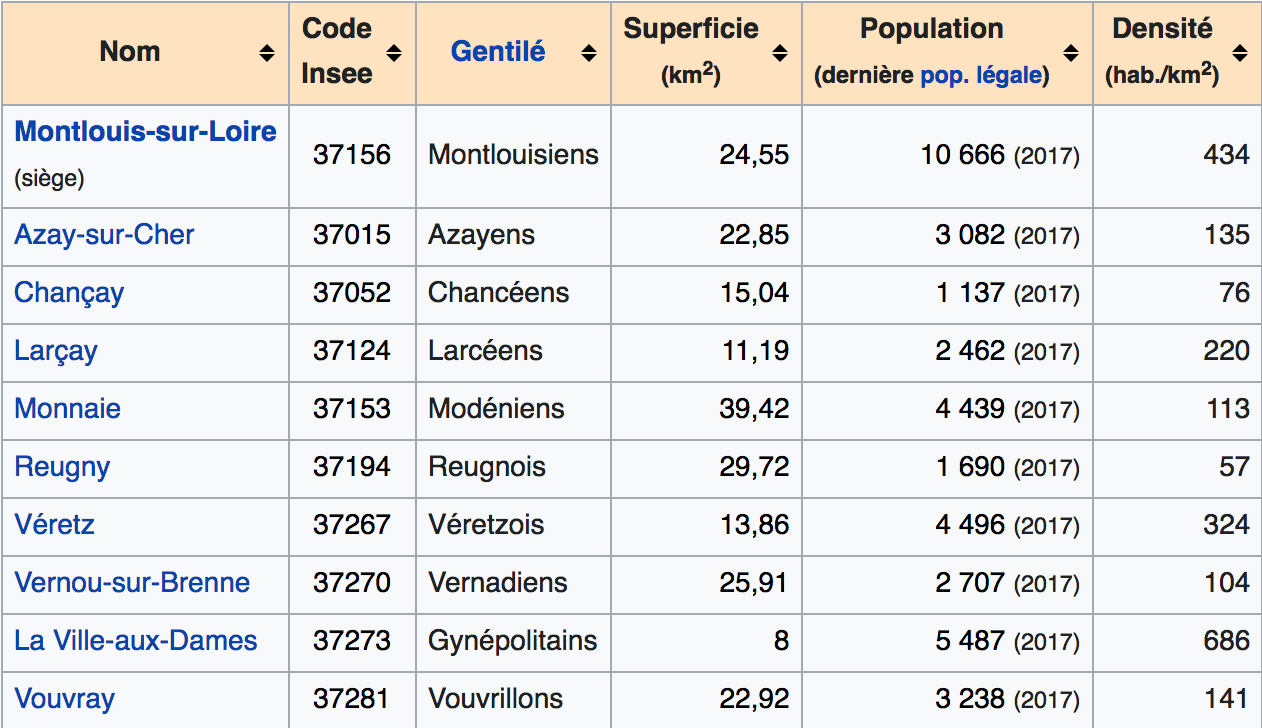 Communauté de Communes de la Marche Berrichonne5 727 habitants, 9 communes – Indre 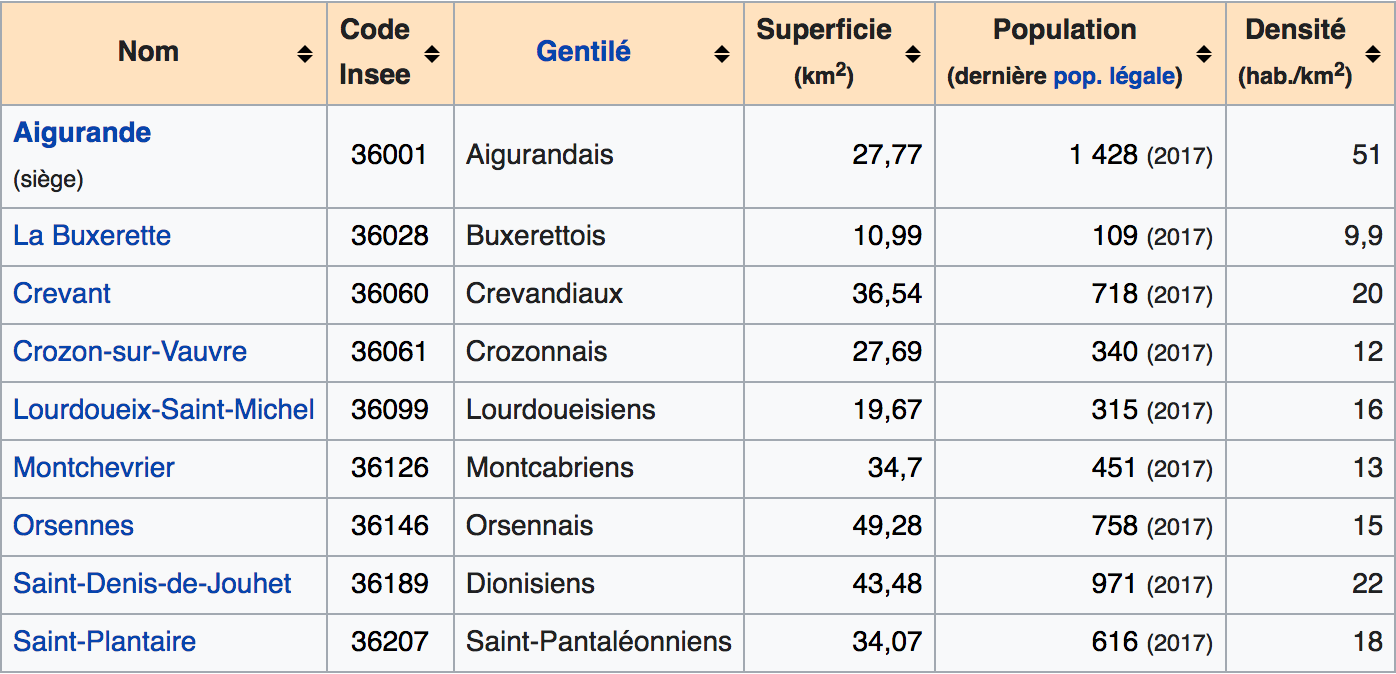 Nouvelle-AquitaineCommunauté de Communes Gartempe Saint-Pardoux5 240 habitants, 6 communes – Haute-Vienne 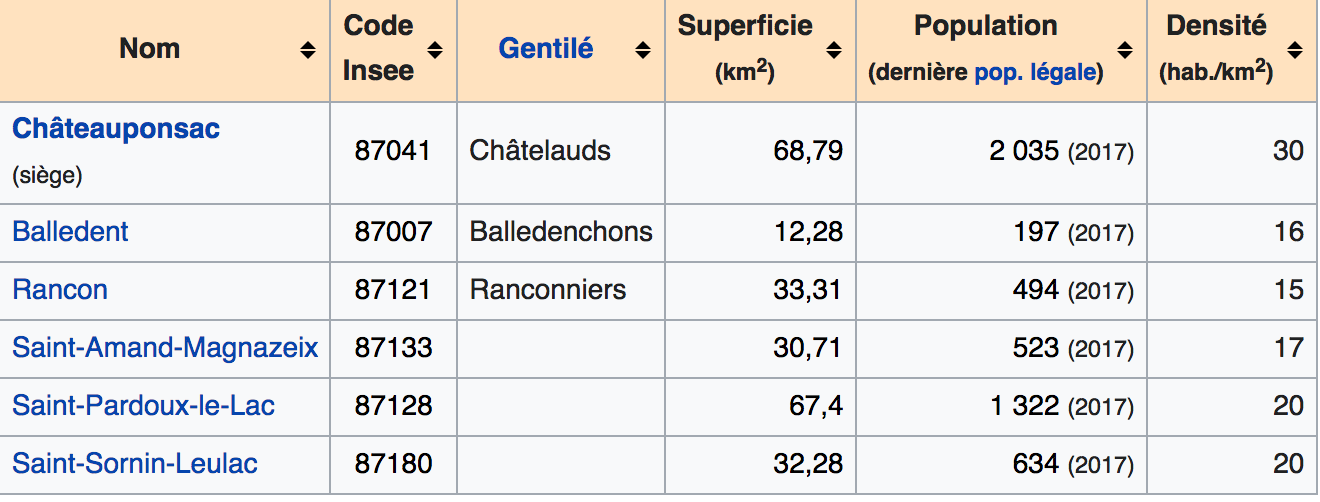 Communauté de Communes du Val de Vienne16 063 habitants, 9 communes – Haute-Vienne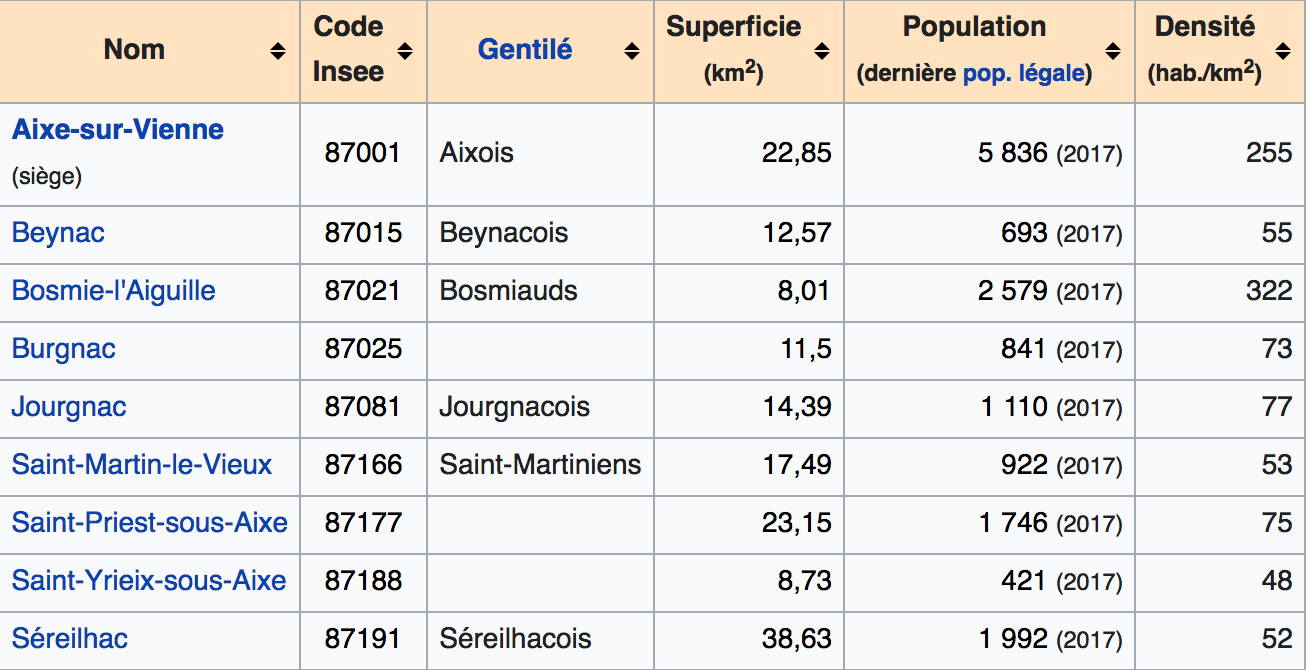 Communauté de Communes Lubersac – Pompadour7 619 habitants, 12 communes, Corrèze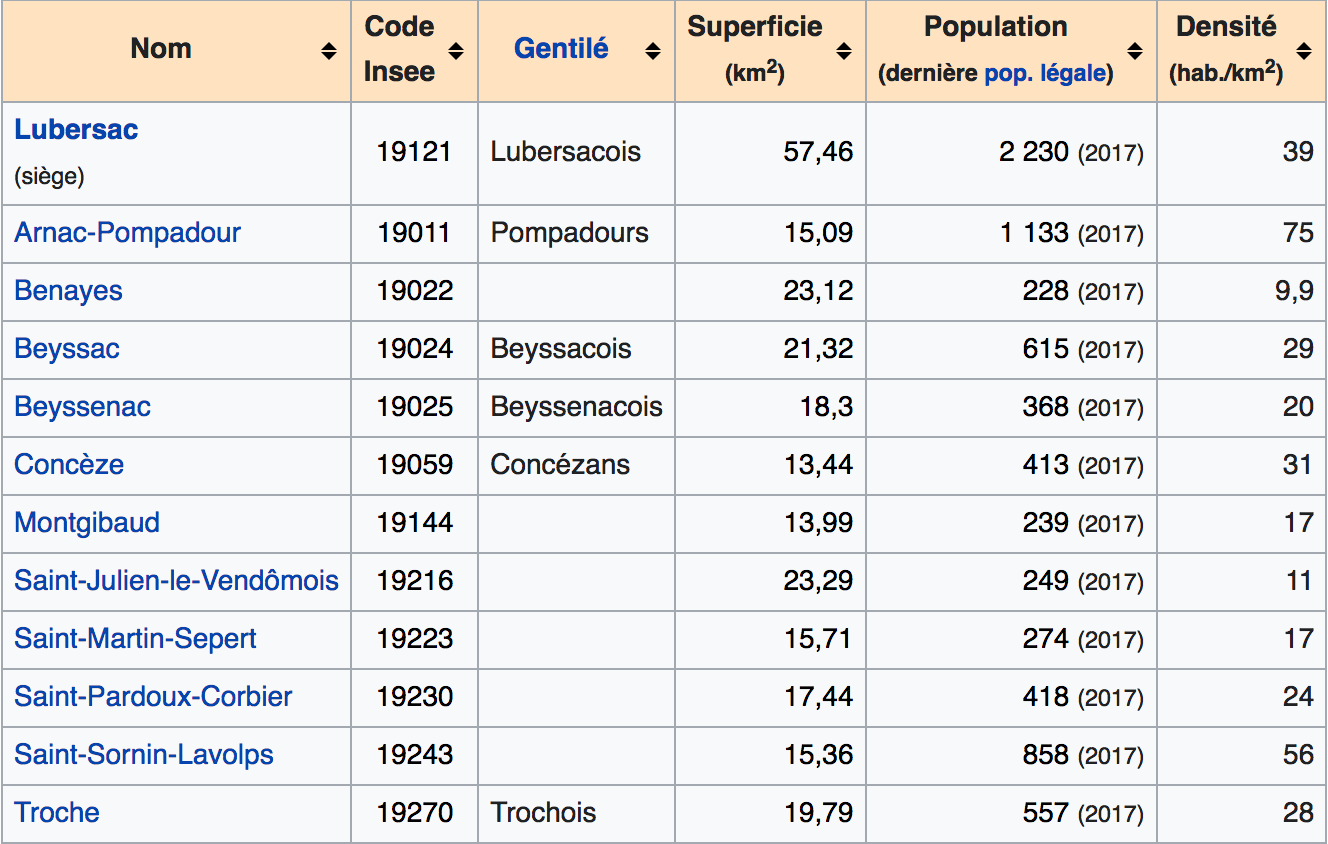 